Bedside Buddies Definitions
Activities Executive - the elected students representing Clubs and Societies as outlined in bye-law 11:21 Name, Aims and Objectives1.1 The name of the Club/Society is Leeds University Union Bedside Buddies, hereafter referred to as the Club/Society, or such other name agreed at an AGM or EGM with the approval of the Activities Officer.1.2 The objectives of the Club/Society are:-1.2.1 To volunteer on the paediatric wards at Leeds General Infirmary (LGI) with the aim of making children feel more comfortable in hospital and to alleviate boredom or loneliness.1.2.2 To raise money to fund new games, toys and resources for the children to use on the paediatric wards.2 Membership2.1 Membership takes effect on completion of registration online with the Club/Society.  Where relevant this will include payment of the Club/Society membership fee.2.2 Categories of membership and associate rights.  Members only have the rights outlined in the relevant box.  3 Club/Society Committee Members3.1 The Committee shall consist of the three Core Officers, and up to four Additional Members.3.2 The three Core Officers must be Full Members as outlined in paragraph 2.2.1.3.3 Any Additional Committee Members must be either Full, Associate or Alumni Members as outlined in paragraphs 2.2.1 to 2.2.3.3.4 All Committee Members will be appointed by a vote of Full Members at the AGM or an EGM.  Where a Club/Society wishes to appoint Associate Members or Alumni Members to Additional Committee roles, the appointment will need to be approved by the Activities Officer to ensure there is good reason not to offer the role to a Full Member.  In any case, the majority of committee members must be Full Members of the Club/Society.3.5 The term of office of all Committee roles will be approximately twelve months.  Ordinarily Officers will only serve for one term in any role.4 Core Officer Roles and Duties4.1 The Core Officers have overall responsibility for the good running and financial oversight of the Club/Society for the benefit of its members and in line with the stated aims and objectives.The primary duties and responsibilities of Core Officers are:Attending all relevant committee training and ensuring an awareness of the requirements placed upon them as Core OfficersBeing a signatory to the Club/Society LUU cash office account, unless it is decided by the committee that one of the additional committee members would be a more appropriate signatory due to their role.Ensuring the Club/Society meets the requirements of the annual compliance check against all relevant LUU policy as determined by the Activities Officer and in accordance with relevant legal requirements as determined by the Activities ManagerEnsuring the Club/Society LUU webpage, and, if applicable, own website and/or Facebook or similar social media sites, are maintained in line with relevant LUU policy.Running and attending all committee meetings and AGMs in line with the rules outlined in this constitution.Dealing with any complaints or disciplinary matters in line with the rules outlined in this constitution.Attending Activities Assemblies (at least one Core Officer must attend); and Ensuring consultation with Full Members regarding their views on Ideas going to Better Union Forums.Passing on the views of Full Members regarding Ideas to the relevant member of the Activities Executive, ideally at the Activities Assembly.Failure to fulfil these duties may result in a motion of no-confidence and removal from office by an EGM or the Activities OfficerThe three Core Officer individual roles and duties in addition to those outlined in 4.2:4.3.1 President/Captain/Chair:organising and overseeing the running of the Club/Societychairing Committee Meetings, AGMs and EGMsensuring the production of an annual reportensuring there is an up to date entry in the Club/Society’s LUU webpage.Main point of contact for LTHT volunteering department and Leeds Children’s HospitalWorks with the volunteering department and children’s play team to organise Bedside Buddies projectsCommunication via email and meetingsOrganises and coordinates regular volunteering activitiesOversees the volunteering contract application process4.3.2 Secretary:maintaining membership records containing at least the name and membership category of all the Club/Society’s membersproducing agenda documents for all meetingsmaintaining a written record of all meetingsmaintaining an up-to-date copy of the Club/Society constitutionensuring only Full Members are given an opportunity to vote in society electionssecond point of contact for LTHT volunteering department and Leeds Children’s Hospitalorganises and coordinates one-off volunteering activitiesliaises with Leeds Children’s Hospital to organise one-off volunteering opportunitiesresponsible for visitor access formscoordinates volunteer rota4.3.3 Treasurer:responsibility for the finances of the Club/Societymaintaining up-to-date accounts with the LUU Cash Office onlysubmitting subsidy applications to Activities Executiveproduce a termly report and yearly budgetsubmitting a detailed statement of accounts for the year to the Club/Society’s Annual General Meeting.5 Additional Committee roles and duties:5.1 The Club/Society may appoint Additional Committee Members to assist the Core Officers in the running and management of the Club/Society.5.2 All Additional Committee Members must attend committee meetings, AGMs and EGMs in line with the rules outlined in this constitution.5.3 Failure to fulfil these duties and those listed in the relevant paragraphs below may result in a motion of no-confidence and removal from office by an EGM or the Activities Executive.5.4 The Additional Committee roles will be:5.4.1 Publicity SecretaryPublicising all Club/Society events5.4.2 Resources SecretaryResponsibility for buying and distributing resources, such as games and toys, to the paediatric wardsCollaborating with the Treasurer to manage the funds allocated to hospital resourcesOrganising the purchasing of any resources required for society events 5.4.3 Social SecretaryOrganising and publicising social events for the society in line with LUU Social Guidelines5.4.4 Fundraising and Sponsorship SecretaryResponsibility for fundraising for the society and obtaining sponsorship6 Elections to Committee Roles6.1 The Returning Officer for elections will be the Activities Officer.  However their presence is not required at each election.6.2 Elections shall take place at the AGM or an EGM by a secret ballot of Full Members.6.3 Candidates for positions on the Club/Society committee can only be nominated by Full Members of the Club/Society.  For the purposes of clarity, Full Members may nominate themselves.6.3 Nominations will open at least 14 days before the date of the AGM or EGM, will remain open for at least seven days and they will close at least seven days before the AGM or EGM.6.4 Nominations should be through the official process (ie the process which has been approved by the Activities Officer or their nominee) and shared with the Activities Officer or their nominee.6.5 Newly elected Club/Society Committee members must assume their duties after their handover and before the end of the academic year.  The anticipated date for assuming these duties should be published with the opening of nominations.7 Club and Society Formal Meetings7.1 The Activities Executive may, at its discretion, send an observer to any Club/Society formal meeting7.1.2 If any Full Member moves a no confidence in the Chair, a vote shall be taken immediately.7.1.3 If a motion of no confidence in the Chair is passed, a new temporary Chair will be elected by Full Members at the meeting.7.1.4 Decision making should ideally be by consensus.  However if a vote is needed, voting shall be by show of hands unless a secret ballot has previously been requested, and decisions will be made by simple majority by those members having the right to vote as outlined in paragraph 2 of this constitution.  No member has more than one vote.7.2 Committee Meetings
7.2.1 Any Committee Member may call a Committee Meeting.7.2.2 The time, date and location of Committee Meetings must be posted on the Club/Society LUU webpage at least two working days in advance.7.2.3 Committee Meetings shall be open to all members of the Club/Society.7.2.4 The agenda for Committee Meetings should be made available at the start of the meeting.7.2.5 The quorum for all Committee Meetings shall be two thirds of all Officers who have a vote, or three Officers who have a vote, whichever is greater.7.2.6 The minutes of any decisions made at the meetings must be accessible via the Club/Society LUU webpage, once ratified as a true and accurate record of the meeting.7.3 Annual General Meeting7.3.1 The Annual General Meeting (AGM) shall be held within 395 days of the previous AGM.7.3.2 Notice of the AGM must be posted on the Club/Society LUU webpage or a member accessible web source, at least 14 days in advance of the meeting.7.3.3 The agenda for the AGM must be posted on the Club/Society LUU webpage or a member accessible web source at least seven days in advance of the meeting.7.3.4 The order of business shall be:the President’s/Captain’s/Chair’s reportthe Financial reportConstitutional AmendmentsElectionsAny other business7.3.5 The quorum for the AGM shall be either one third of all the Full Members or 20 Full Members, whichever is the lesser.7.3.6 If an AGM is declared inquorate, it must adjourn to be reconvened within ten working days.7.3.7 If a reconvened AGM is declared inquorate, the Club/Society shall report this to the Activities Officer who may authorise an inquorate AGM.7.3.8 The Club/Society must submit the full agenda and minutes of their AGM to the Activities Executive, if requested by the Activities Executive.7.4 Extraordinary General Meetings7.4.1 An Extraordinary General Meeting (EGM) may be called by either one third of all the Full Members or 20 full members, whichever is the lesser, and/or by the Committee.7.4.2 Notice of the EGM, together with their agenda, shall be posted on the Club/Society LUU webpage or a member accessible web source within two working days of the meeting being called.7.4.3 The agenda for the EGM shall be restricted to the motion or business for which the meeting was called.7.4.4 The quorum for the EGM shall be either one third of all the full members or 20 full members, whichever is the lesser.7.4.5 If an EGM is declared inquorate it may not proceed.7.4.6 The Club/Society must submit the full agenda and minutes of their EGM to the Activities Executive, if requested by the Activities Officer.8 Miscellaneous Provisions8.1 Constitution8.1.1 In case of dispute over a particular interpretation of this constitution, the Activities Officer will be the final arbiter.8.1.2 The assets or liabilities of the Club/Society shall remain with the Club/Society regardless of any changes to committee, group structure or constitution.8.1.3 The Club/Society shall be a constituent part of LUU and thus subject to the rulings of Better Union and the Trustees.8.1.4 In the event of dissolution or abolition of the Club/Society its assets will revert to LUU.8.2 Constitutional Amendments8.2.1 Constitutional amendments may be recommended either by an Annual General Meeting or Extraordinary General Meeting of the Club/Society.8.2.2 Constitutional amendments may not come into force until they have been approved by the Activities Officer acting on behalf of the Student Executive and Activities Executive.  For clarity approval will be in the form of an email confirmation to the Core Officers of the society with the amended constitution as an attachment.8.2.3 Proposed constitutional amendments must be published in the agenda for the appropriate General Meeting and cannot be moved under ‘Any other business8.2.4 Constitutional amendments shall come into effect immediately after Activities Officer approval unless otherwise stated in the amendment.8.3 Administration and Finance8.3.1 The Club/Society must produce within 24 hours, a detailed statement of accounts to the Activities Executive if requested by the Activities Executive.8.3.2 The Core Officers shall accept full administrative and financial responsibility for the Club/Society.8.3.3 Committee members may not receive financial payment or profit as a result of their position on the committee.8.3.4 Committee members may be reimbursed for any reasonable expenditure on behalf of the Club/Society only after submitting a receipt to the Treasurer.8.4 Cash Office8.4.1 The Club/Society shall have bank account(s) with the LUU Cash Office only.8.4.2 At least two Core Officers’ signatures shall be required to make payments from the Club/Society account.8.4.3 The Club/Society shall keep full, up-to-date accounts of its finances through the LUU Cash Office8.4.4 LUU Subsidies allocated to the Club/Society may not be spent on perishable goods such as food, drink or tobacco.8.4.5 The Club/Society Subsidy and/or Grant account will be zeroed at the end of each academic year and the funds returned to LUU.9 Marketing and communications (only applies to Gryphon groups)9.1 The Club/Society will at all times adhere to The Branding Guidelines agreed by the Leeds Sport partnership.2.3 Expulsion and Suspension2.3.1 Any member, other than Ex-Officio Members, may be suspended or expelled from any or all rights, including membership, for any period by a decision of the Core Officers of the club/society, so long as the decision was made using the procedure outlined in this section.2.3.2 The Club/Society Core Officers must consult at the earliest opportunity with the Activities Manager, or their nominee, for support in dealing with a disciplinary matter relating to any member, otherwise any subsequent decision will be treated as void.2.3.3 The Club/Society Core Officers can expel or suspend any member of the group so long as they have taken explicit advice from the Activities Manager and informed the individual affected of the reason/s for the decision in writing.2.3.4 The Club/Society Core Officers must immediately notify the Activities Officer, in writing, of any expulsions or suspensions with a summary of the reason/s for the decision.2.3.5 Expelled or Suspended members may request that the decision of the Core Officers is reviewed by the Activities Officer so long as the request is submitted in writing to the Activities Officer within 14 days of being notified of this decision.2.3.6 On receipt of a request for a review, the Activities Officer will:acknowledge receipt of the request as soon as reasonably possible;notify the Club/Society Core Officers and the Activities Manager that a review is taking place;if necessary consult with relevant parties regarding the original decision and may take into account new information;will decide whether to uphold, modify or over-turn the original decision andwill inform both parties of the outcome of their decision within 14 days.2.3.6 If the Activities Officer upholds the decision to Expel or Suspend the member, the matter will be deemed as having been through an LUU disciplinary and the individual will therefore have the right to appeal to the Disciplinary Appeals Body, as outlined in Bye-Law 17: Discipline and Appeals.SignaturesPresident                  Amelia Websdale                         01/04/2022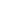 Secretary                Amirhossein Saemi          Amir.Saemi	    01/04/2022Treasurer                  Amirhossein Saemi         Amir.Saemi     01/04/2022Publicity Rep           Amy Conroy                                01/04/2022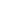 Resources Sec        Isobel Yeomans                                 01/04/2022CategoryRights2.2.1Full Membership may be granted only to current Members of Leeds University Union.  Members are as defined in the Articles.To attend all meetings and take part in society activities that do not require an LTHT volunteer contract or Visitor Access PassTo vote on all questions of policy within the club/societyTo nominate candidates for election as Core Officers and Committee Members of the club/societyTo vote to appoint the Core Officers and the Committee Members of the club/societyTo hold office on and stand for election as a Core Officer or Committee Member of the club/societyMembership fees and participation in activities may be subsidised using LUU grants2.2.2Associate Membership may be granted to other students registered at an HE institution in LeedsTo attend all meetings and take part in society activities that do not require an LTHT volunteer contract or Visitor Access Pass(other than competing in external competitions)To serve on the Committee, other than as a Core Officer,  and stand for election as a Committee Member of the club/societyMembership fees and participation in activities cannot be subsidised using LUU grants.2.2.3Alumni Membership may be granted to graduates of the University of Leeds To attend all meetings and take part in society activities that do not require an LTHT volunteer contract or Visitor Access Pass (other than competing in external competitions)To hold office on and stand for election as a Committee Member of the club/societyMembership fees and participation in activities cannot be subsidised using LUU grants.2.2.4Honorary Life Membership may be granted to a person that the club/society wishes to honour for services to the groupTo attend all meetings and take part in society activities that do not require an LTHT volunteer contract or Visitor Access Pass (other than competing in external competitions)Membership fees and participation in activities cannot be subsidised using LUU grants.2.2.5Ex-Officio members will be the Activities Officer and the relevant Activities Executive representative To attend all meetings and take part in society activities that do not require an LTHT volunteer contract or Visitor Access PassTo vote on all questions of policy within the club/societyTo nominate candidates for election as Core Officers and Committee Members of the club/societyTo vote to appoint the Core Officers and the Committee Members of the club/societyMembership fees and participation in activities may be subsidised using LUU grants2.2.6Public Membership may be granted to any member of the public with permission of the Activities Officer where there is good reason for granting such permission.To attend all meetings and take part in society activities that do not require an LTHT volunteer contract or Visitor Access Pass  (other than competing in external competitions)Membership fees and participation in activities cannot be subsidised using LUU grants.